Aanvraag 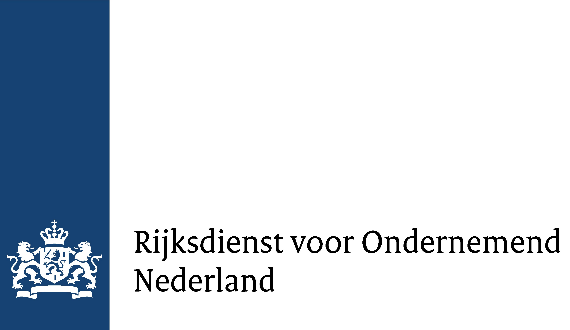 Advies proefstalMet dit formulier vraagt u als bevoegd gezag advies bij ons aan over een proefstalaanvraag. U krijgt advies over deze 3 onderwerpen: Of het innovatieve stalsysteem op de juiste manier wordt toegepast.Risico’s en voorwaarden bij het gebruik van het stalsysteem. De verwachte uitstoot van ammoniak, fijnstof en/of geur (emissiefactor) van het stalsysteem. Bijlagen bij uw aanvraag
Met uw aanvraag stuurt u deze verplichte bijlagen mee:ons advies over het innovatieve stalsysteemons advies over het meetplanplattegrond met afmetingen van de stal en de dierenverblijven daarin (schaal 1:100 of 1:200)afbeelding van de doorsnede met details van de stal (schaal 1:20 of 1:50)situatietekening van de bedrijfslocatie met de ligging van de proefstalDaarnaast stuurt u ook deze bijlage mee als dit van toepassing is:bijlagen bij uw onderbouwing van de verwachte vermindering van uitstootUw aanvraag versturen
U stuurt dit formulier met de bijlagen naar rav@rvo.nl.Meer informatie
U vindt meer informatie over het aanvraagproces op www.rvo.nl/innovatieve-stalsystemen.Algemene gegevensDatum en dossiernummerVul hieronder de datum in.DatumDossiernummerGegevens veehouderVul hieronder de gegevens van de veehouder in.NaamKVK-nummerStraat en huisnummerPostcodeWoonplaatsE-mailadresTelefoonnummerGegevens van de proefstalVul hieronder de gegevens in van de proefstal van het innovatieve stalsysteem.Straat en huisnummerWoonplaatsGegevens producentVul hieronder de gegevens in van de producent van het innovatieve stalsysteem.Naam bedrijfKVK-nummerNaam stalsysteemNaam contactpersoonE-mailadresTelefoonnummerEerdere aanvragen van hetzelfde huisvestingssysteemHeeft een veehouder eerder een aanvraag gedaan voor dit stalsysteem?? Vul deze dan hieronder in.Diercategorie en type uitstootVoor welke diercategorie wordt de proefstal toegepast? U vindt een overzicht van de diercategorieën op de website van het Informatiepunt Leefomgeving (IPLO).Voor welk type uitstoot wilt u een advies en schatting ontvangen?  Geur  Ammoniak  FijnstofInformatie proefstalGeef een uitgebreide beschrijving van de proefstal. Beschrijf de ruimtes waar de dieren kunnen komen, zoals een uitloop, melkstal of wachtruimte.Leg uit hoe het innovatieve stalsysteem in de proefstal wordt gebruikt.Kenmerken proefstalVul als aanvulling op de beschrijving van de proefstal onderstaande gegevens in. Zorg ervoor dat deze gegevens gelijk zijn aan wat er in de bijlagen bij het formulier staat.Aantal maximaal te houden dieren (dierplaatsen)Aantal gehouden dierenVerwachte uitstoot proefstallocatieBeschrijf de verwachte uitstoot toe op de proefstallocatie, per type uitstoot. Geef hieronder ook een onderbouwing bij deze verwachting. Gebruik in uw onderbouwing bijvoorbeeld: een berekeningeerdere metingenhet toepassen van een rekenmodeladvies van een deskundigeeen behaald certificaateen wetenschappelijk artikelHeeft u documenten om deze onderbouwing duidelijker te maken? Dan kunt u deze meesturen als bijlage.GeurAmmoniakFijnstof(Wij vullen dit voor u in)Gegevens over eerdere aanvragenVerwachte vermindering van uitstoot (reductiepercentage), als dit bekend isNaamAdres en gemeenteAantal dierplaatsenAmmoniakGeurFijnstof